Yr. 9 Art: Isolation Task Week 1.  Last week, we started to look at some styles of Australian artwork or as it known 'Native Australian Artwork'. We used two simple animal shapes and we decorated them with patterns. The first was a line pattern. The second was a circular pattern. This week, we need to look at two more simple animal shapes and decorate these with other opposing style patterns. I have added some simple animal shapes for you to print out or copy onto paper. Then look at my examples. Have a go yourself at decorating the two animal shapes. Remember that we are looking at negative or opposite patterns and colour. If a pattern moves through the animal shape, you need to change from black to white. Use a black felt tip or black pencil crayon for the best results.Have a look at the examples below and on the next pages to help you complete the task.  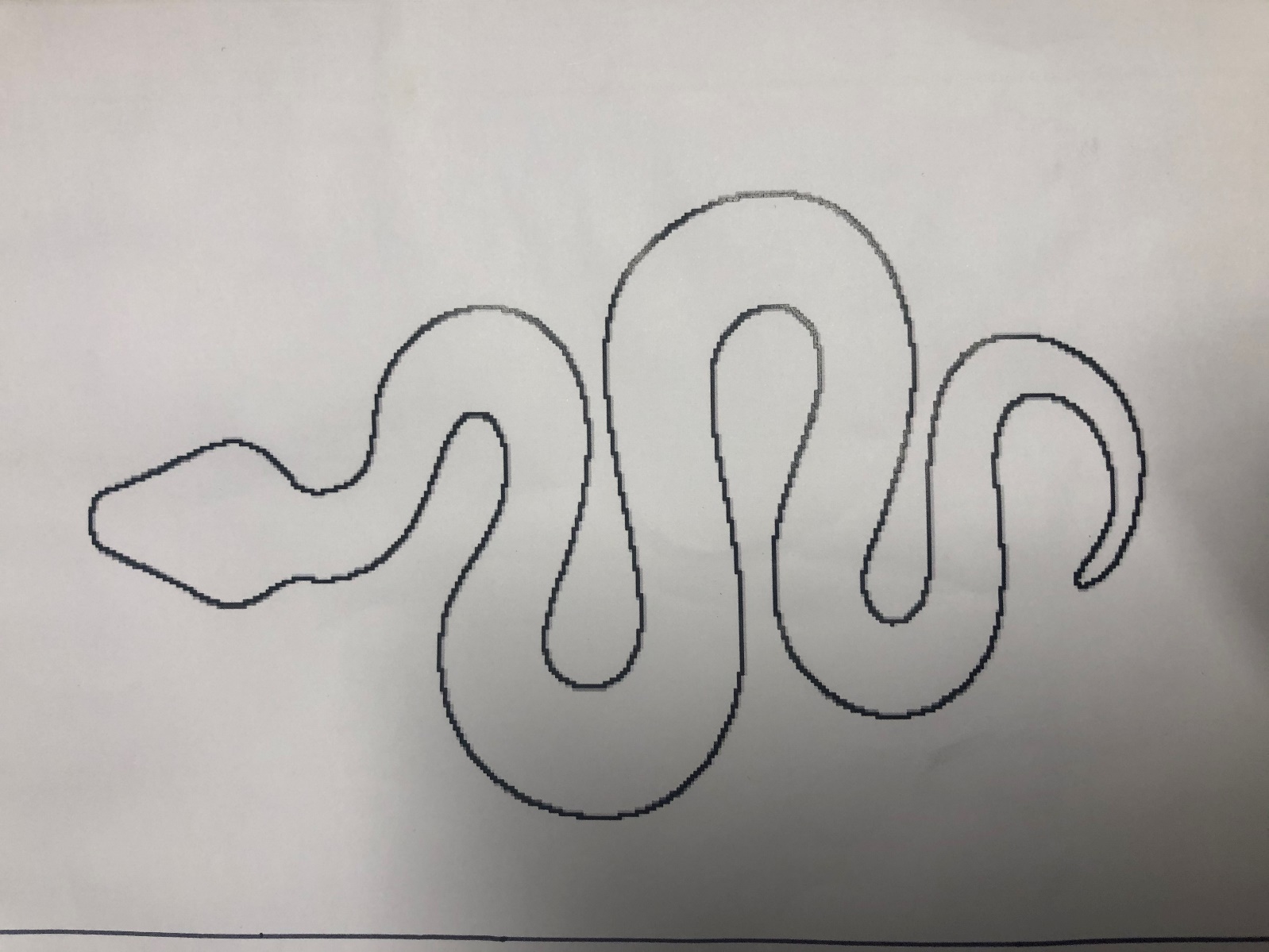 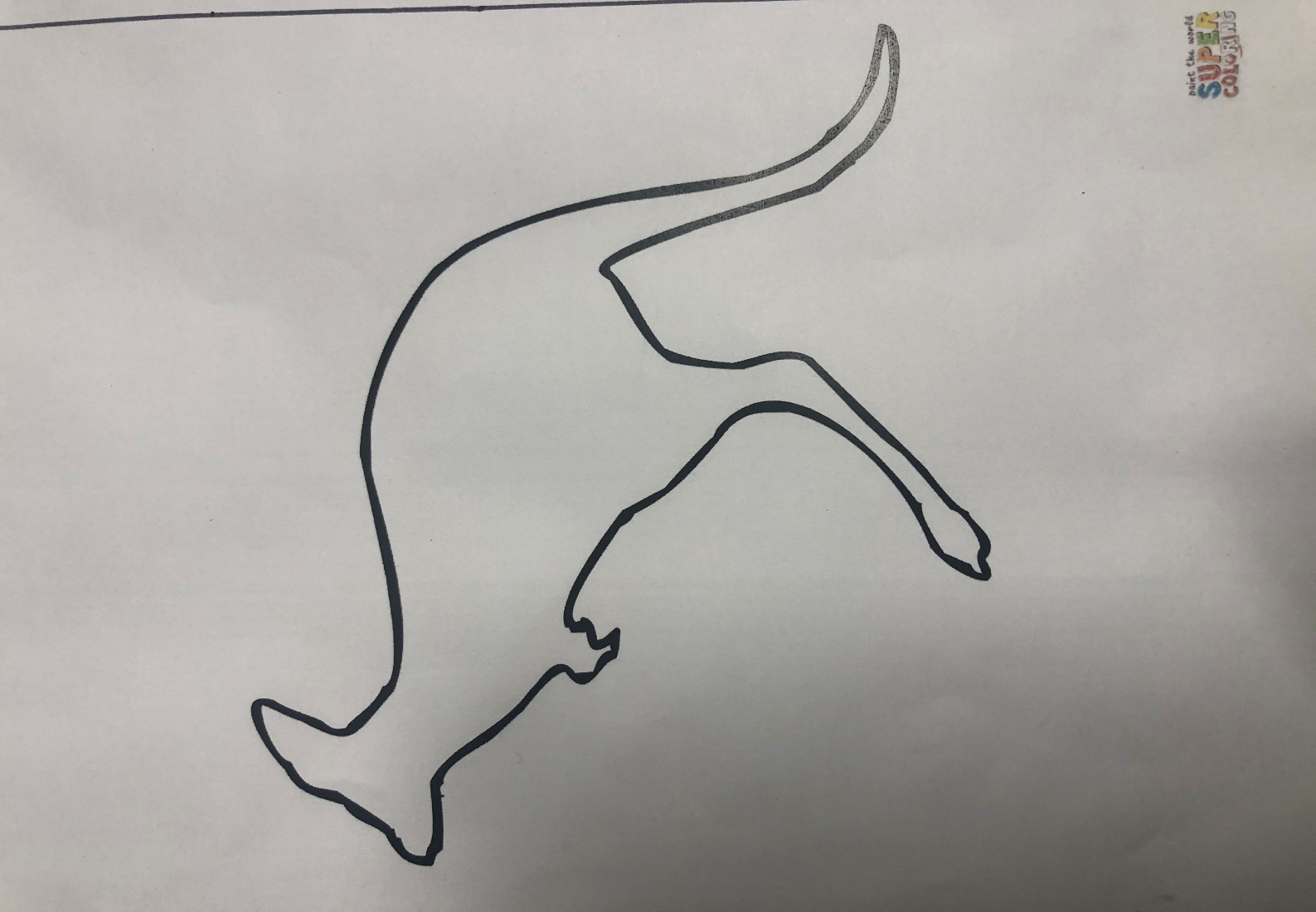 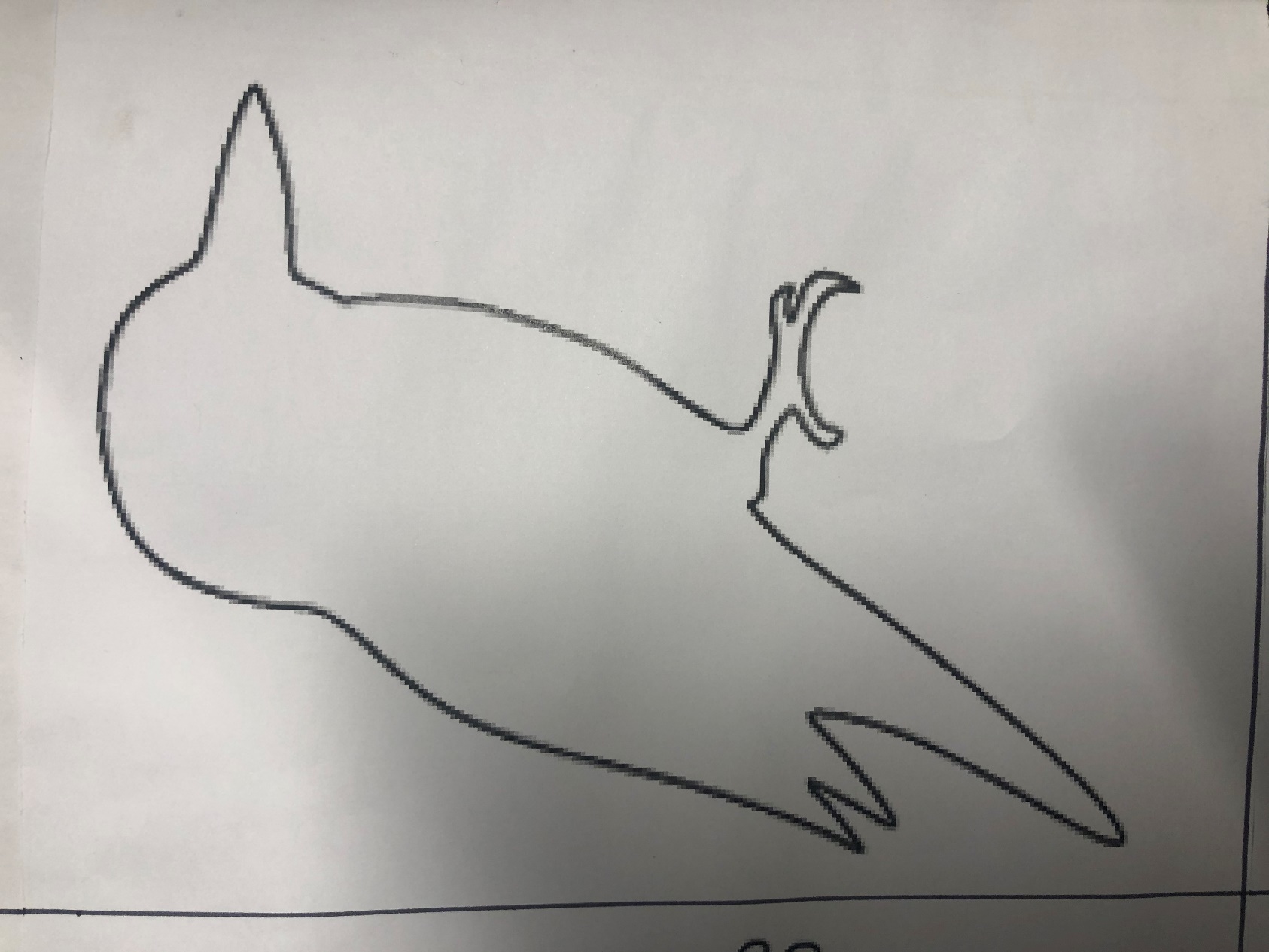 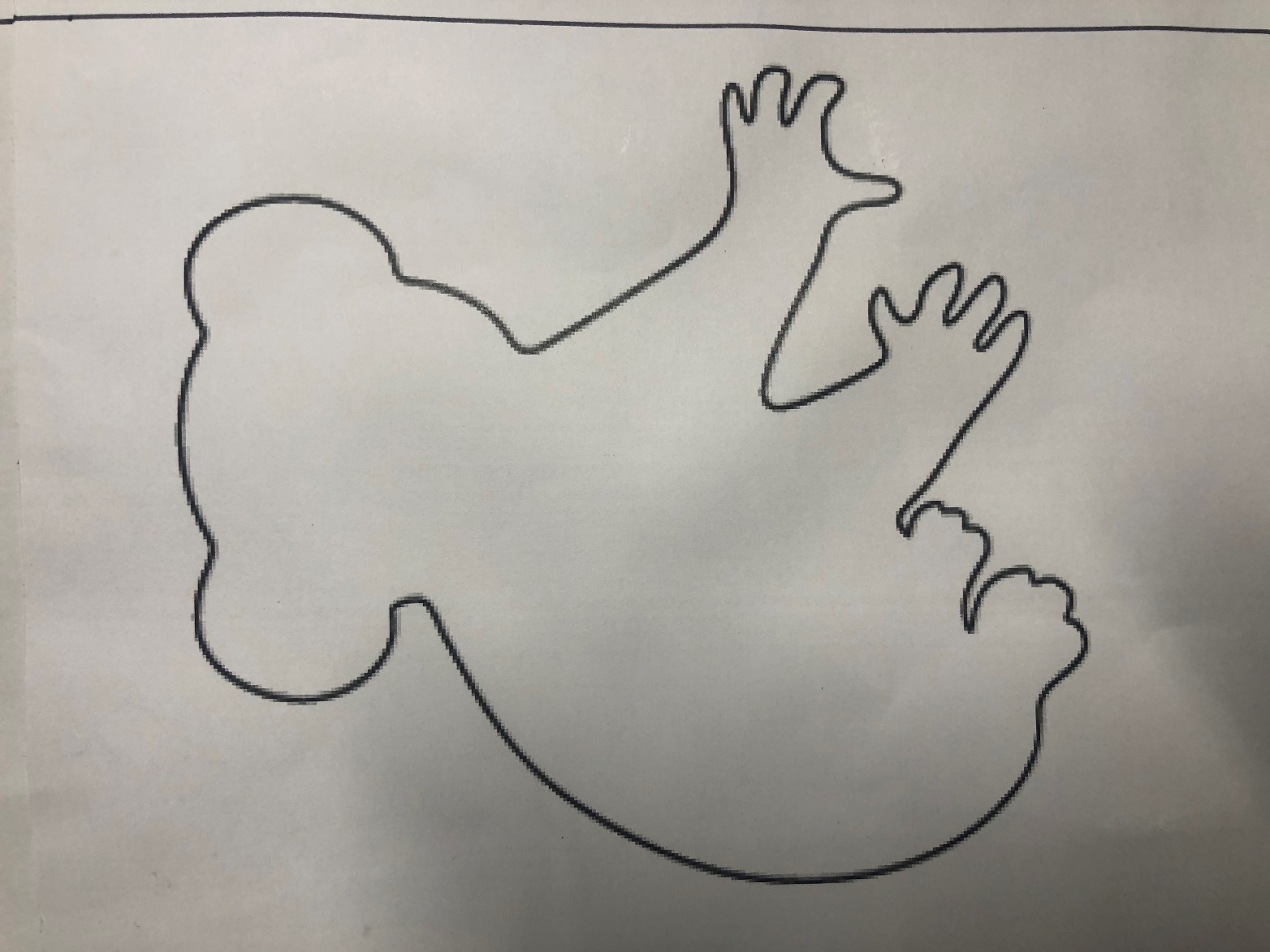 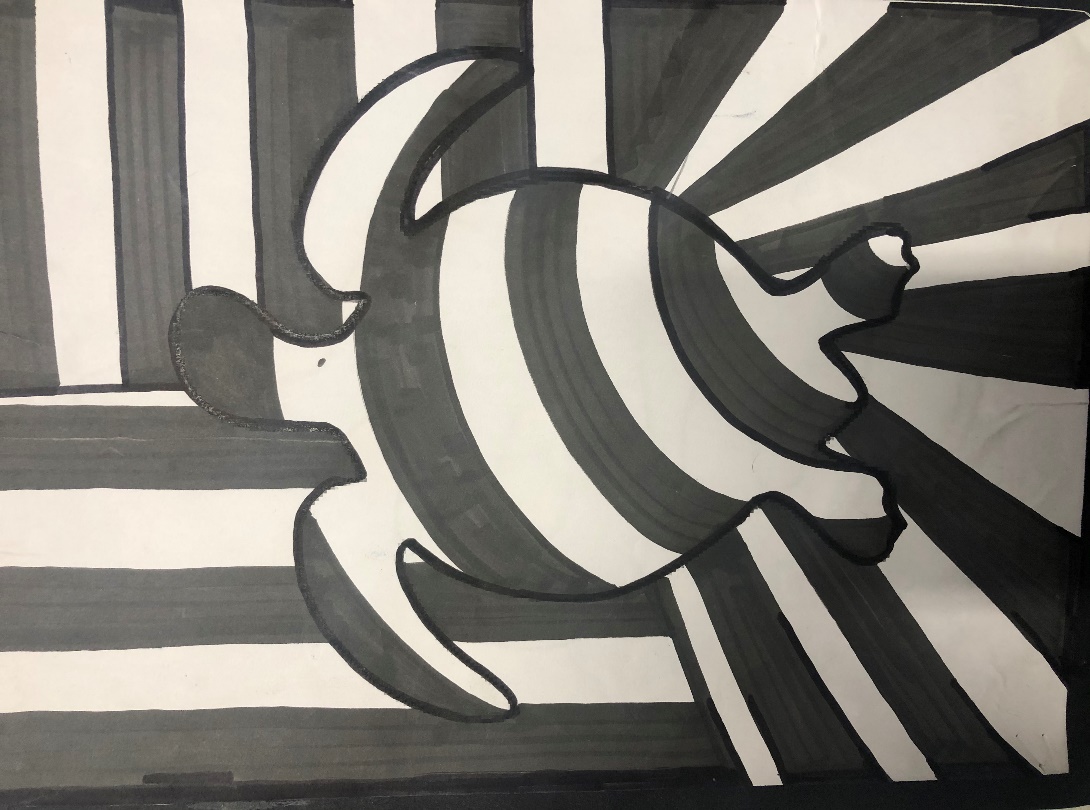 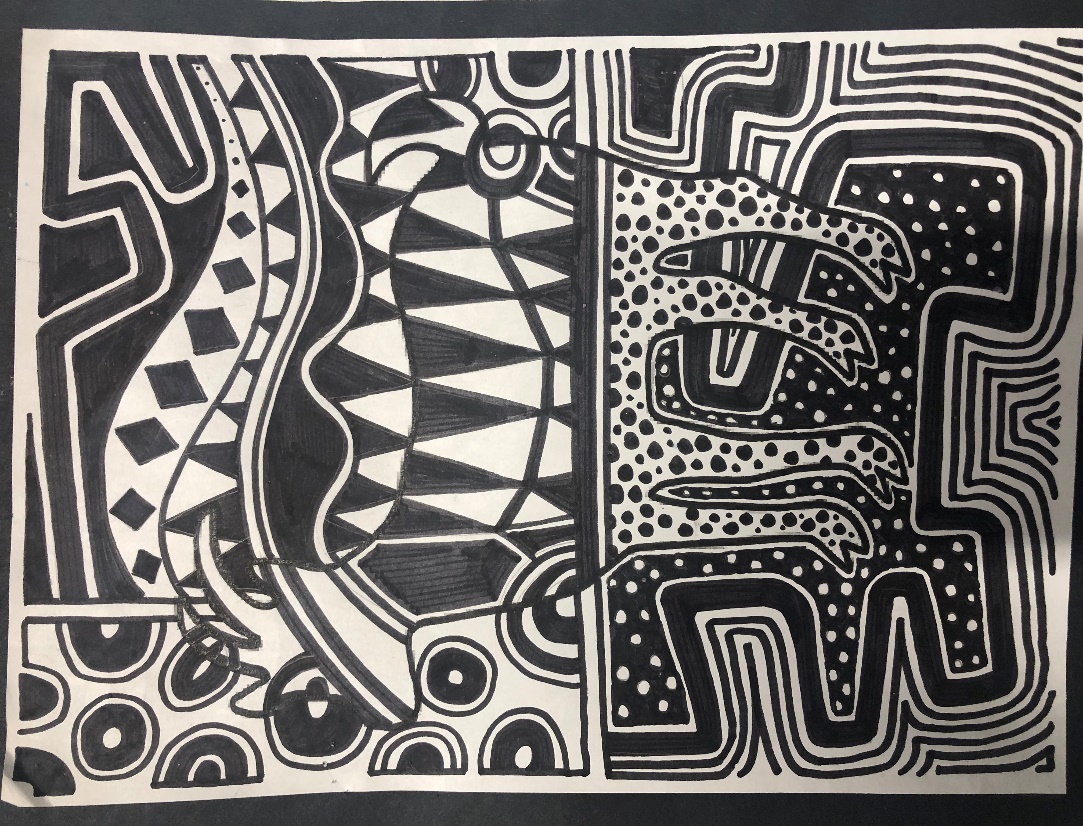 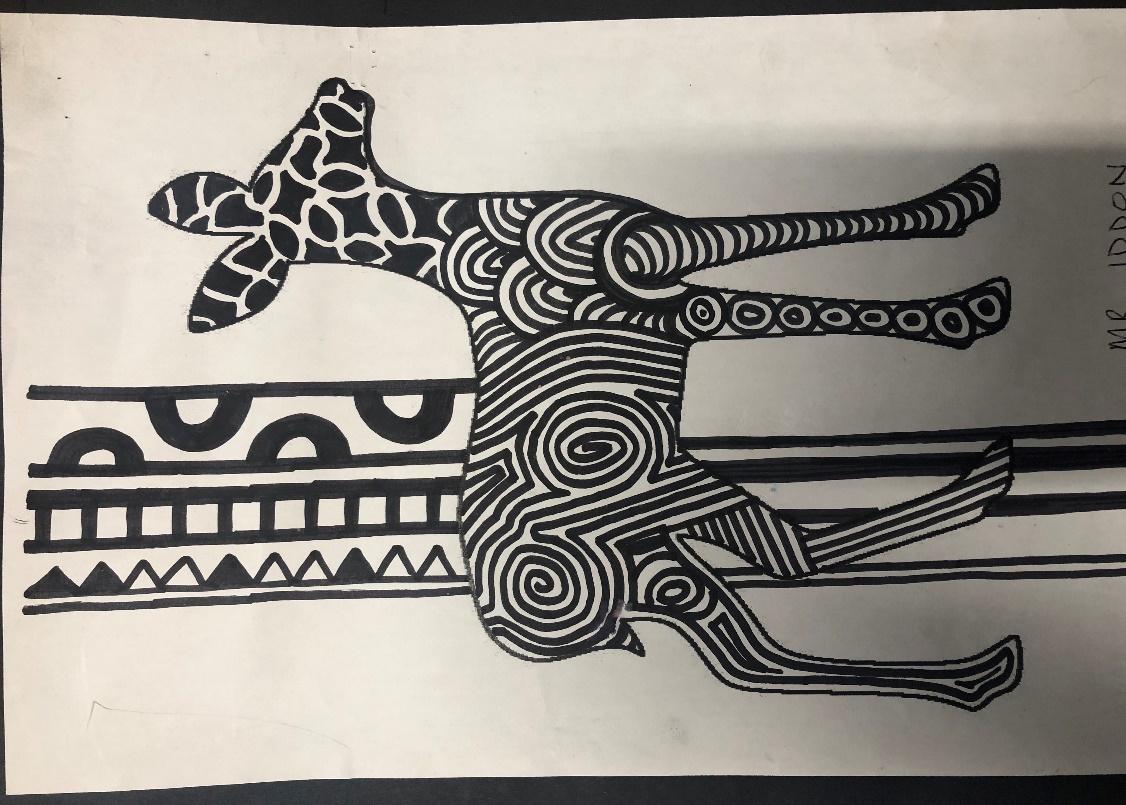 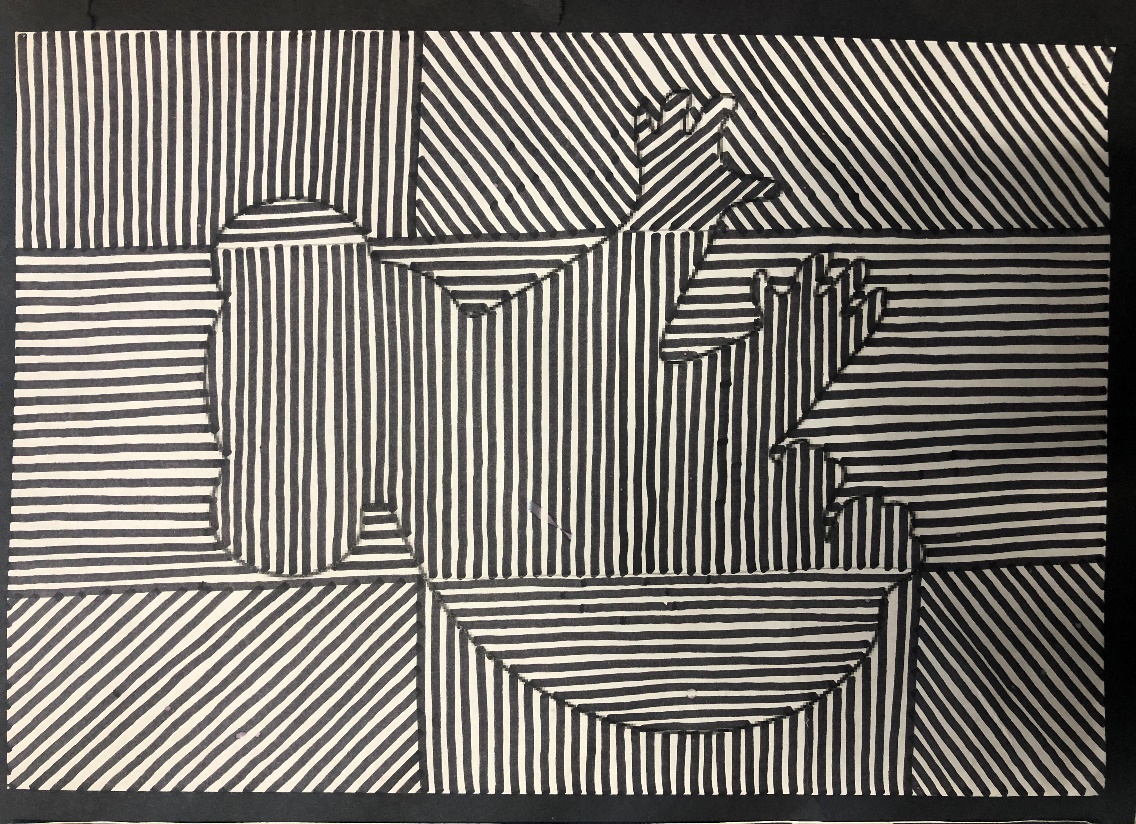 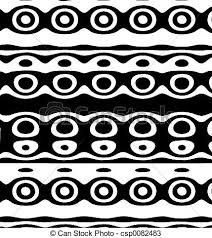 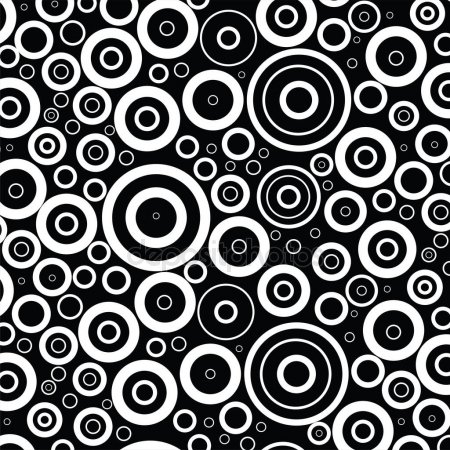 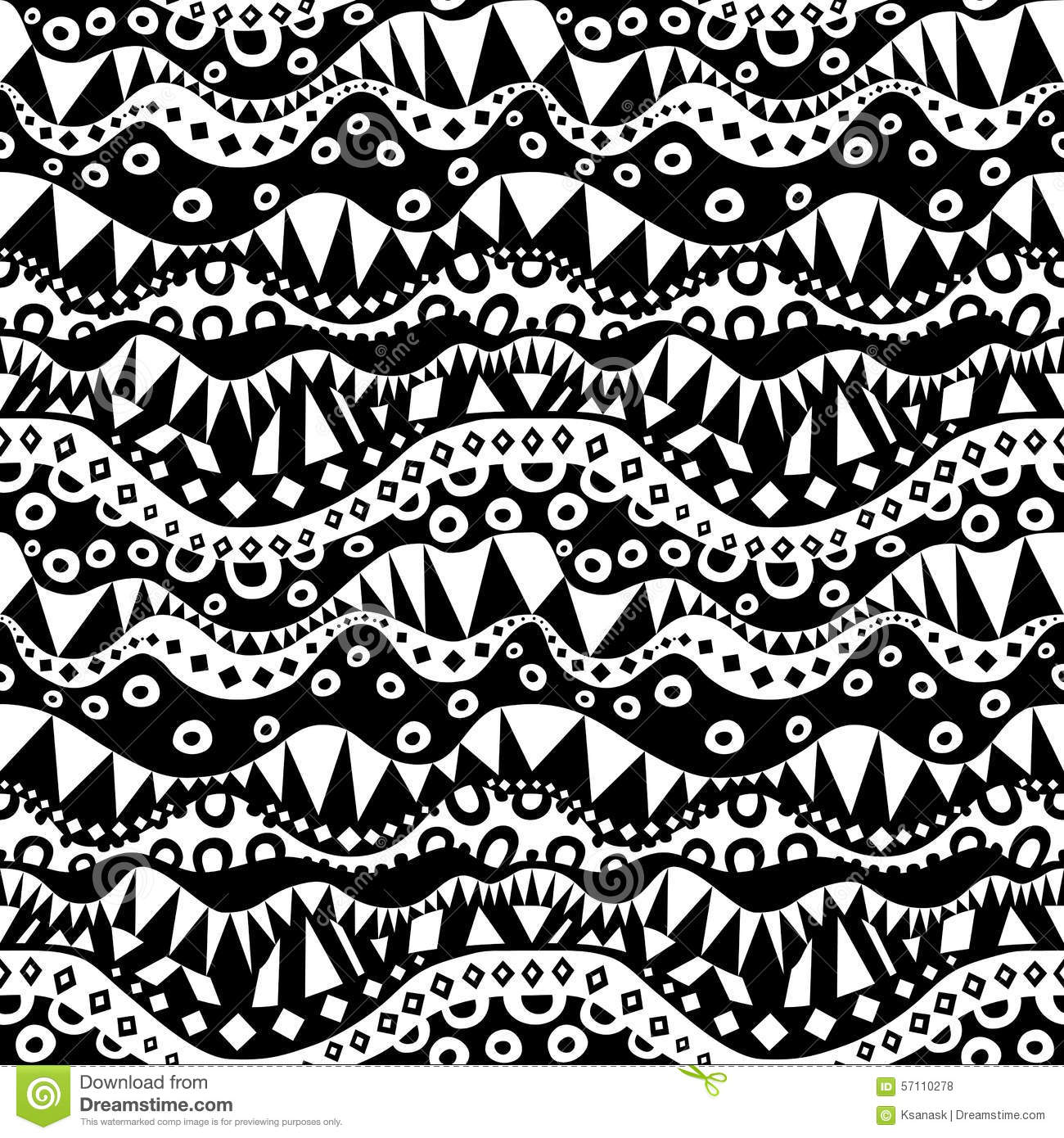 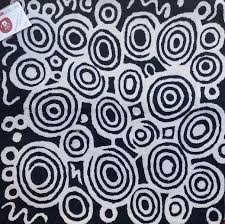 